Kolonialismus heute - B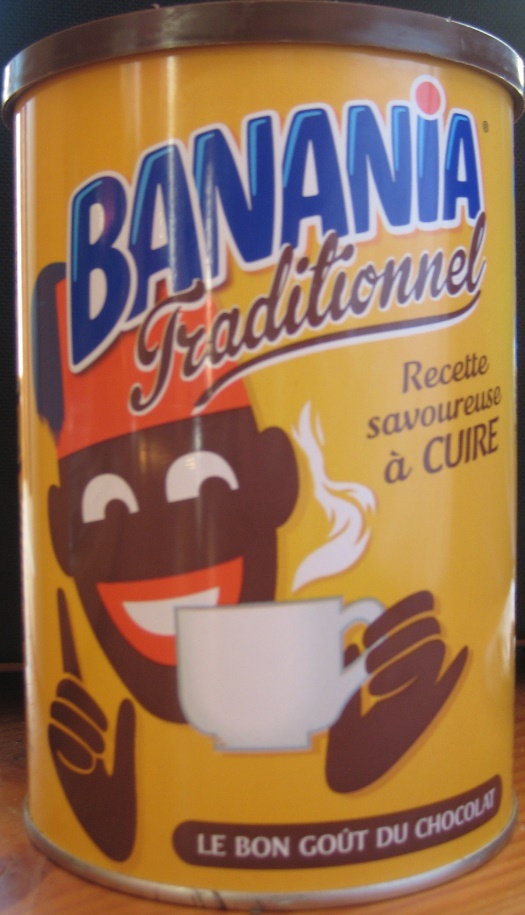 Was ist auf dem Bild zu sehen? Beschreibe Schrift, Farben und Abbildungen.___________________________________________________
___________________________________________________
___________________________________________________
___________________________________________________
In welchem Land könntest du dieses Produkt kaufen? Nenne Gründe zum Kauf dieses Produkts.___________________________________________________
___________________________________________________
___________________________________________________
___________________________________________________
3. Schreibe eine Geschichte zu dieser Figur! Wo kommt sie her? Was macht sie gerne? Wieso macht sie Werbung für das Produkt?
________________________________________________________________________________________________________________________________________________________________________________________________________________________________________________________________________________________________________________________4. Diskutiere mit einem Partner / einer Partnerin ob euch etwas an der Darstellung stört. 
Wenn ja, was? __________________________________________________________________________________________________________________________________________________________________________________________________________________________________________